Построить 3D модель. Порядок построения:Построить контур маховика, использовать операцию «Вытягивание».Операцией «Уклон» наклонить вертикальные поверхности на величину литейного уклона 3°. В центре построить квадрат, вытянуть его операцией «Вытягивание» и вычесть получившееся тело.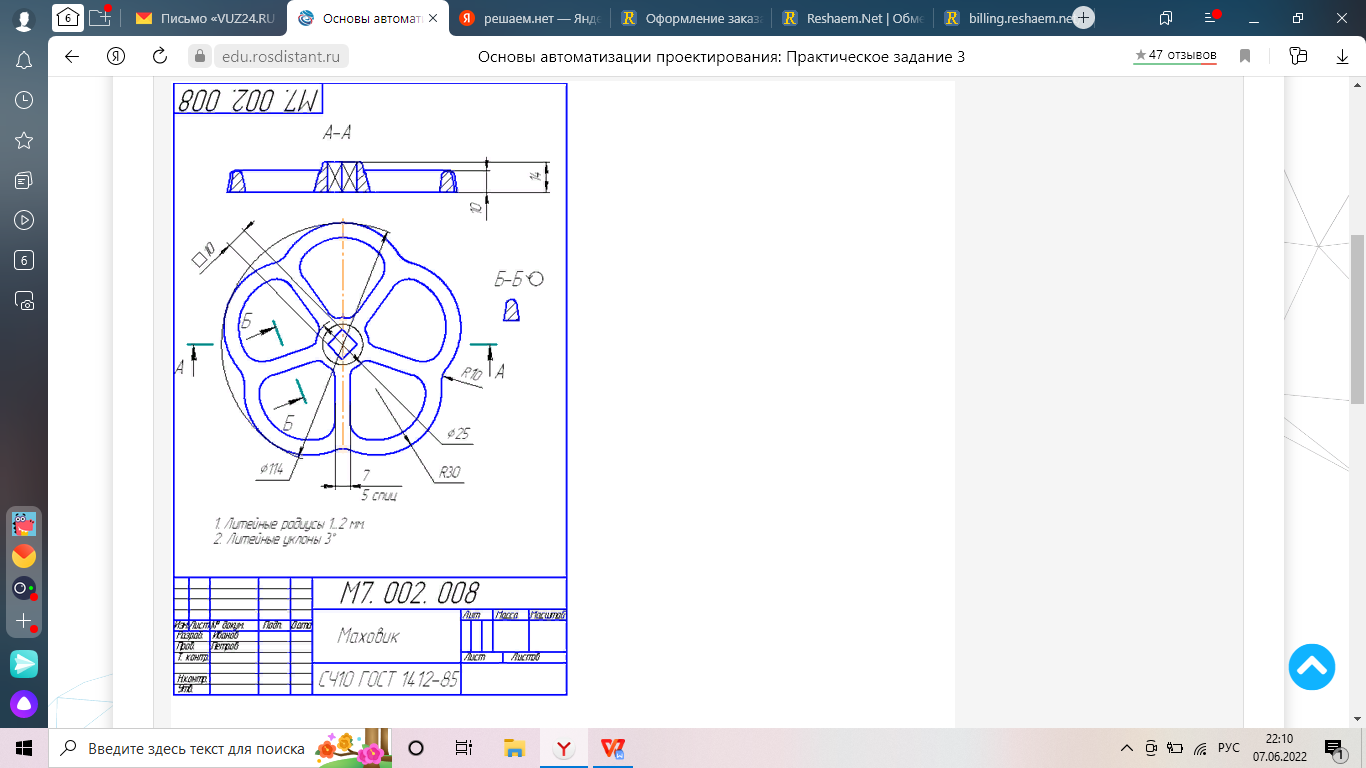 